[붙임 1]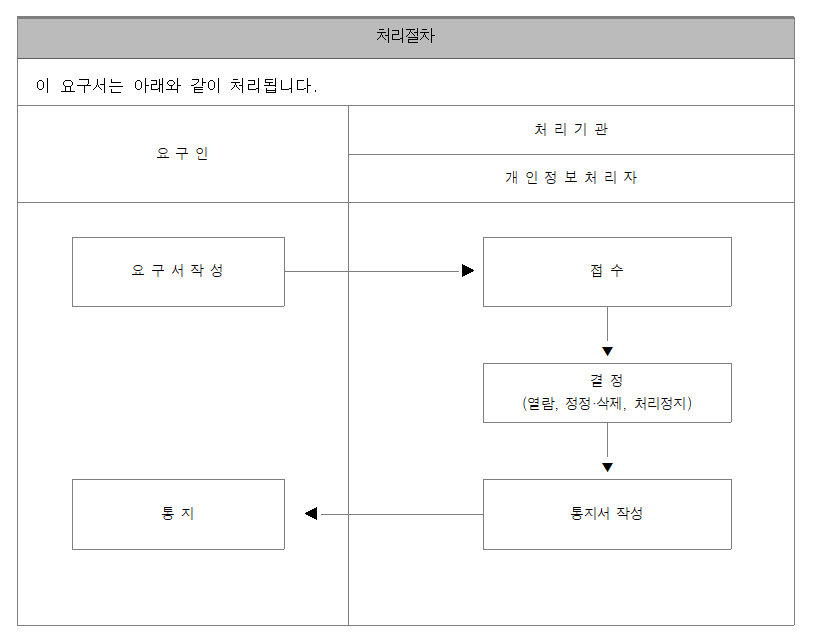 개인신용정보(［ ］열람 ［ ］정정/삭제 ［ ］동의철회) 요구서개인신용정보(［ ］열람 ［ ］정정/삭제 ［ ］동의철회) 요구서개인신용정보(［ ］열람 ［ ］정정/삭제 ［ ］동의철회) 요구서개인신용정보(［ ］열람 ［ ］정정/삭제 ［ ］동의철회) 요구서개인신용정보(［ ］열람 ［ ］정정/삭제 ［ ］동의철회) 요구서개인신용정보(［ ］열람 ［ ］정정/삭제 ［ ］동의철회) 요구서개인신용정보(［ ］열람 ［ ］정정/삭제 ［ ］동의철회) 요구서개인신용정보(［ ］열람 ［ ］정정/삭제 ［ ］동의철회) 요구서개인신용정보(［ ］열람 ［ ］정정/삭제 ［ ］동의철회) 요구서열람항목열람항목접수번호접수번호접수일접수일처리기간7일 이내정보주체성 명성 명성 명성 명성 명전 화 번 호전 화 번 호전 화 번 호정보주체생년월일생년월일생년월일생년월일생년월일생년월일생년월일생년월일정보주체주 소주 소주 소주 소주 소주 소주 소주 소대리인성 명성 명성 명성 명성 명전 화 번 호전 화 번 호전 화 번 호대리인생년월일생년월일생년월일생년월일생년월일정보주체와의 관계정보주체와의 관계정보주체와의 관계대리인주 소주 소주 소주 소주 소주 소주 소주 소요구내용［ ］열람［ ］열람［ ］개인신용정보의 항목 및 내용［ ］개인신용정보 수집ㆍ이용의 목적［ ］개인신용정보 보유 및 이용 기간［ ］개인신용정보의 제3자 제공 현황［ ］개인신용정보 처리에 동의한 사실 및 내용［ ］개인신용정보의 항목 및 내용［ ］개인신용정보 수집ㆍ이용의 목적［ ］개인신용정보 보유 및 이용 기간［ ］개인신용정보의 제3자 제공 현황［ ］개인신용정보 처리에 동의한 사실 및 내용［ ］개인신용정보의 항목 및 내용［ ］개인신용정보 수집ㆍ이용의 목적［ ］개인신용정보 보유 및 이용 기간［ ］개인신용정보의 제3자 제공 현황［ ］개인신용정보 처리에 동의한 사실 및 내용［ ］개인신용정보의 항목 및 내용［ ］개인신용정보 수집ㆍ이용의 목적［ ］개인신용정보 보유 및 이용 기간［ ］개인신용정보의 제3자 제공 현황［ ］개인신용정보 처리에 동의한 사실 및 내용［ ］개인신용정보의 항목 및 내용［ ］개인신용정보 수집ㆍ이용의 목적［ ］개인신용정보 보유 및 이용 기간［ ］개인신용정보의 제3자 제공 현황［ ］개인신용정보 처리에 동의한 사실 및 내용［ ］개인신용정보의 항목 및 내용［ ］개인신용정보 수집ㆍ이용의 목적［ ］개인신용정보 보유 및 이용 기간［ ］개인신용정보의 제3자 제공 현황［ ］개인신용정보 처리에 동의한 사실 및 내용요구내용［ ］정정/삭제［ ］정정/삭제※ 정정/삭제하려는 개인신용정보의 항목과 그 사유를 적습니다.※ 정정/삭제하려는 개인신용정보의 항목과 그 사유를 적습니다.※ 정정/삭제하려는 개인신용정보의 항목과 그 사유를 적습니다.※ 정정/삭제하려는 개인신용정보의 항목과 그 사유를 적습니다.※ 정정/삭제하려는 개인신용정보의 항목과 그 사유를 적습니다.※ 정정/삭제하려는 개인신용정보의 항목과 그 사유를 적습니다.요구내용［ ］동의철회［ ］동의철회※ 개인신용정보 제3자 제공 중단을 원하는 대상ㆍ내용 및 그 사유를 적습니다.※ 개인신용정보 제3자 제공 중단을 원하는 대상ㆍ내용 및 그 사유를 적습니다.※ 개인신용정보 제3자 제공 중단을 원하는 대상ㆍ내용 및 그 사유를 적습니다.※ 개인신용정보 제3자 제공 중단을 원하는 대상ㆍ내용 및 그 사유를 적습니다.※ 개인신용정보 제3자 제공 중단을 원하는 대상ㆍ내용 및 그 사유를 적습니다.※ 개인신용정보 제3자 제공 중단을 원하는 대상ㆍ내용 및 그 사유를 적습니다.「신용정보의 이용 및 보호에 관한 법률」제36조 제2항, 제37조 제1항, 제2항, 제38조제1항, 제2항, 제38조의3의 제1항에 따라 위와 같이 요구합니다.「신용정보의 이용 및 보호에 관한 법률」제36조 제2항, 제37조 제1항, 제2항, 제38조제1항, 제2항, 제38조의3의 제1항에 따라 위와 같이 요구합니다.「신용정보의 이용 및 보호에 관한 법률」제36조 제2항, 제37조 제1항, 제2항, 제38조제1항, 제2항, 제38조의3의 제1항에 따라 위와 같이 요구합니다.「신용정보의 이용 및 보호에 관한 법률」제36조 제2항, 제37조 제1항, 제2항, 제38조제1항, 제2항, 제38조의3의 제1항에 따라 위와 같이 요구합니다.「신용정보의 이용 및 보호에 관한 법률」제36조 제2항, 제37조 제1항, 제2항, 제38조제1항, 제2항, 제38조의3의 제1항에 따라 위와 같이 요구합니다.「신용정보의 이용 및 보호에 관한 법률」제36조 제2항, 제37조 제1항, 제2항, 제38조제1항, 제2항, 제38조의3의 제1항에 따라 위와 같이 요구합니다.「신용정보의 이용 및 보호에 관한 법률」제36조 제2항, 제37조 제1항, 제2항, 제38조제1항, 제2항, 제38조의3의 제1항에 따라 위와 같이 요구합니다.「신용정보의 이용 및 보호에 관한 법률」제36조 제2항, 제37조 제1항, 제2항, 제38조제1항, 제2항, 제38조의3의 제1항에 따라 위와 같이 요구합니다.「신용정보의 이용 및 보호에 관한 법률」제36조 제2항, 제37조 제1항, 제2항, 제38조제1항, 제2항, 제38조의3의 제1항에 따라 위와 같이 요구합니다.년    월    일요구인                        (서명)년    월    일요구인                        (서명)년    월    일요구인                        (서명)년    월    일요구인                        (서명)년    월    일요구인                        (서명)년    월    일요구인                        (서명)년    월    일요구인                        (서명)년    월    일요구인                        (서명)년    월    일요구인                        (서명)O O O O (귀하)O O O O (귀하)O O O O (귀하)O O O O (귀하)O O O O (귀하)